АДМИНИСТРАЦИЯ АЛЕКСАНДРОВСКОГО СЕЛЬСОВЕТА САРАКТАШСКОГО РАЙОНА ОРЕНБУРГСКОЙ ОБЛАСТИП О С Т А Н О В Л Е Н И Е_________________________________________________________________________________________________________18.12.2017	                         с. Вторая Александровка                                № 68-пОб утверждении Перечня видов муниципального контроля и органов местного самоуправления, уполномоченных на их осуществление на территории муниципального образования Александровский сельсовет Саракташского района Оренбургской области          В целях организации и осуществления муниципального контроля на территории муниципального образования Александровский сельсовет Саракташского района Оренбургской области, в соответствии с Федеральным законом от 6 октября 2003 года № 131-ФЗ «Об общих принципах организации местного самоуправления в Российской Федерации», Федеральным законом от 26 января 2008 года № 294-ФЗ «О защите прав юридических лиц и индивидуальных предпринимателей при  осуществлении государственного контроля (надзора) и муниципального контроля», решением Совета депутатов Александровского сельсовета от 08.12. 2017 года № 83 «Об утверждении Порядка ведения перечня видов муниципального контроля и органов местного самоуправления, уполномоченных на их осуществление, на территории муниципального образования Александровский сельсовет Саракташского района Оренбургской области», Уставом муниципального образования Александровский сельсовет Саракташского района Оренбургской области:1. Утвердить Перечень видов муниципального контроля и органов, уполномоченных на их осуществление на территории муниципального образования Александровский сельсовет Саракташского района Оренбургской области, согласно приложению.       2. Установить, что администрация муниципального образования Александровский сельсовет Саракташского района, осуществляет полномочия по муниципальному контролю в пределах компетенции органов местного самоуправления, установленной федеральными законами, иными нормативными правовыми актами Российской Федерации, областными законами, муниципальными нормативными правовыми актами муниципального образования Александровский сельсовет Саракташского района, регулирующими порядок осуществления соответствующих видов муниципального контроля.3. Контроль за исполнением настоящего постановления оставляю за собой.4. Постановление вступает в силу со дня его официального опубликования на официальном сайте администрации муниципального образования Александровский сельсовет Саракташского района.Глава Александровского сельсовета                                       Е.Д. РябенкоРазослано:  прокуратуре района, Е.А. Юдиной, официальный сайт администрации Александровского сельсовета, в делоП Е Р Е Ч Е Н Ьвидов муниципального контроля, осуществляемого администрацией муниципального образования Александровский сельсовет Саракташского района оренбургской области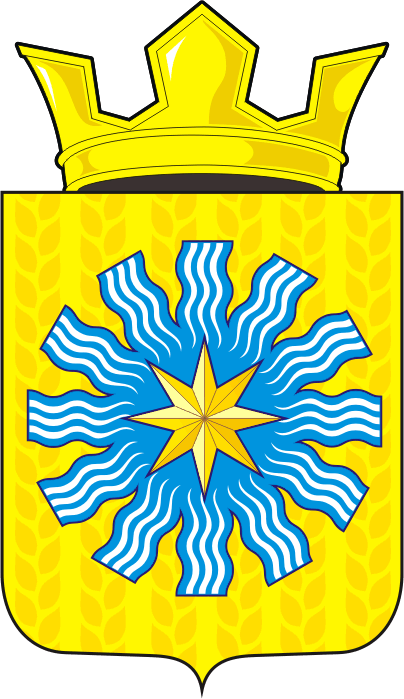 Приложение к постановлению администрации Александровского сельсовета                           от  18.12.2017 г.  №  68№ п/пНаименование вида муниципального контроляНормативные правовые акты, регламентирующие осуществление вида муниципального контроляУполномоченные органы на осуществление вида муниципального контроля 1Муниципальный земельный контрольст.72 Земельного Кодекса Российской Федерации Администрация муниципального образования Александровский сельсовет Саракташского района2Муниципальный контроль в области торговой деятельностист.16 Федерального закона от 28.12.2009 № 381-ФЗ «Об основах государственного регулирования торговой деятельности в Российской Федерации»Администрация муниципального образования Александровский сельсовет Саракташского района3Муниципальный контроль за организацией и осуществлением деятельности по продаже товаров (выполнению работ, оказанию услуг) на розничных рынкахст.23 Федерального закона от 30.12.2006 № 271-ФЗ «О розничных рынках и о внесении изменений в Трудовой кодекс Российской Федерации»Администрация муниципального образования Александровский сельсовет Саракташского района4Муниципальный контроль за обеспечением сохранности автомобильных дорог местного значенияп.5 ч.1 ст.14 Федерального закона от 06.10.2003 № 131-ФЗ, «Об общих принципах организации местного самоуправления в Российской Федерации», п.1 ч.1 ст.13 Федерального закона от 08.11.2007 года № 257-ФЗ «Об автомобильных дорогах и о дорожной деятельности в Российской Федерации и о внесении изменений в отдельные законодательные акты Российской Федерации»Администрация муниципального образования Александровский сельсовет Саракташского района5Муниципальный лесной контрольп.32 ч.1 ст.14, п.38 ч.1 ст.16 Федерального закона от 06.10.2003 № 131-ФЗ «Об общих принципах организации местного самоуправления в Российской Федерации», ст.84, 98 Лесного кодекса Российской Федерации Администрация муниципального образования Александровский сельсовет Саракташского района6Муниципальный контроль в сфере транспортного обслуживания населения на территории муниципального образования поселенияп.7 ч.1 ст.14 и ст.17.1 Федерального закона от 06.10.2003 № 131-ФЗ «Об общих принципах организации местного самоуправления в Российской Федерации», ч.2 ст.35 Федерального закона от 13.07.2015 № 220-ФЗ «Об организации регулярных перевозок пассажиров и багажа автомобильным транспортом и городским наземным транспортом в Российской Федерации и о внесении изменений в отдельные законодательные акты Российской Федерации»Администрация муниципального образования Александровский сельсовет Саракташского района7Муниципальный контроль за соблюдением требований Правил благоустройства, обеспечения чистоты и порядка в муниципальном образовании поселенияп.19  ч.1 ст.14 и ст.17.1 Федерального закона от 06.10.2003 № 131-ФЗ «Об общих принципах организации местного самоуправления в Российской Федерации»Администрация муниципального образования Александровский сельсовет Саракташского района8Муниципальный внутренний финансовый контрольст.265 и ч.3 ст.269.2 Бюджетного кодекса Российской Федерации Администрация муниципального образования Александровский сельсовет Саракташского района9Внешний муниципальный финансовый контрольст.17.1 Федерального закона от 06.10.2003 № 131-ФЗ «Об общих принципах организации местного самоуправления в Российской Федерации», Федеральный закон от 07.02.2011 № 6-ФЗ «Об общих принципах организации и деятельности контрольно-счётных органов субъектов Российской Федерации и муниципальных образований»Администрация муниципального образования Александровский сельсовет Саракташского района10Муниципальный контроль в сфере закупок товаров, работ, услуг для обеспечения муниципальных нуждч.8 и ч.11 ст.99 Федерального закона от 05.04.2013 № 44-ФЗ «О контрактной системе в сфере закупок товаров, работ, услуг для обеспечения государственных и муниципальных нужд»Администрация муниципального образования Александровский сельсовет Саракташского района11Муниципальный жилищный контрольп.6 ч. 1 ст. 14 Федерального закона от 06.10.2003 № 131-ФЗ «Об общих принципах организации местного самоуправления в Российской Федерации», ст.20 Жилищного кодекса Российской ФедерацииАдминистрация муниципального образования Александровский сельсовет Саракташского района12Муниципальный контроль в области использования и охраны особо охраняемых природных территорий местного значенияп. 27 ч. 1 ст.14 Федерального закона от 06.10.2003 № 131-ФЗ «Об общих принципах организации местного самоуправления в Российской Федерации», Федеральный закон от 14.03.1995 № 33-ФЗ «Об особо охраняемых природных территориях»Администрация муниципального образования Александровский сельсовет Саракташского района